 		                    Parkway Bank Outdoor Classic at Rosemont, 1.11- 13, 2019         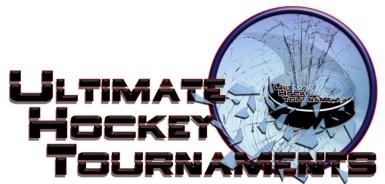       Squirt B		     Tournament Format       Four teams, with each team playing two preliminary round games. At the conclusion of preliminary round,                                First plays Second for Championship. Third plays Fourth for the consolation. Standings		Game Results	TeamPoints Gm1Points Gm2Total PointsTiebreakersHF Vikings122Bloomington Thunder011Horned Frogs White000St. Peters Spirit224Fri    8:40    8:40    8:40PmParkway Bank RinkParkway Bank RinkParkway Bank RinkSpiritSpiritSpirit5vs.vs.vs.ThunderThunder3Sat    9:40    9:40    9:40AmParkway Bank RinkParkway Bank RinkParkway Bank RinkParkway Bank RinkThunderThunder1vs.vs.vs.HFHF1Sat10:5010:5010:50AmParkway Bank RinkParkway Bank RinkParkway Bank RinkParkway Bank RinkFrogsFrogs3vs.vs.vs.SpiritSpirit5Sun    8:40    8:40    8:40AmParkway Bank RinkParkway Bank RinkParkway Bank RinkParkway Bank RinkHFHF9vs.vs.vs.FrogsFrogs5            *** HOME ***            *** HOME ***          *** AWAY ***          *** AWAY ***SundaySunday12:1512:15PmParkway Bank RinkParkway Bank Rink   3rd Place   3rd Place   3rd PlaceThunder      7-3Thunder      7-3Thunder      7-3  4th Place      4th Place    Frogs                                 ConsolationFrogs                                 ConsolationSundaySunday  1:30  1:30PmParkway Bank RinkParkway Bank Rink   1st Place   1st Place   1st PlaceSpirit            4-3Spirit            4-3Spirit            4-3  2nd Place    2nd Place   HF                               Championship HF                               Championship